SFB TR156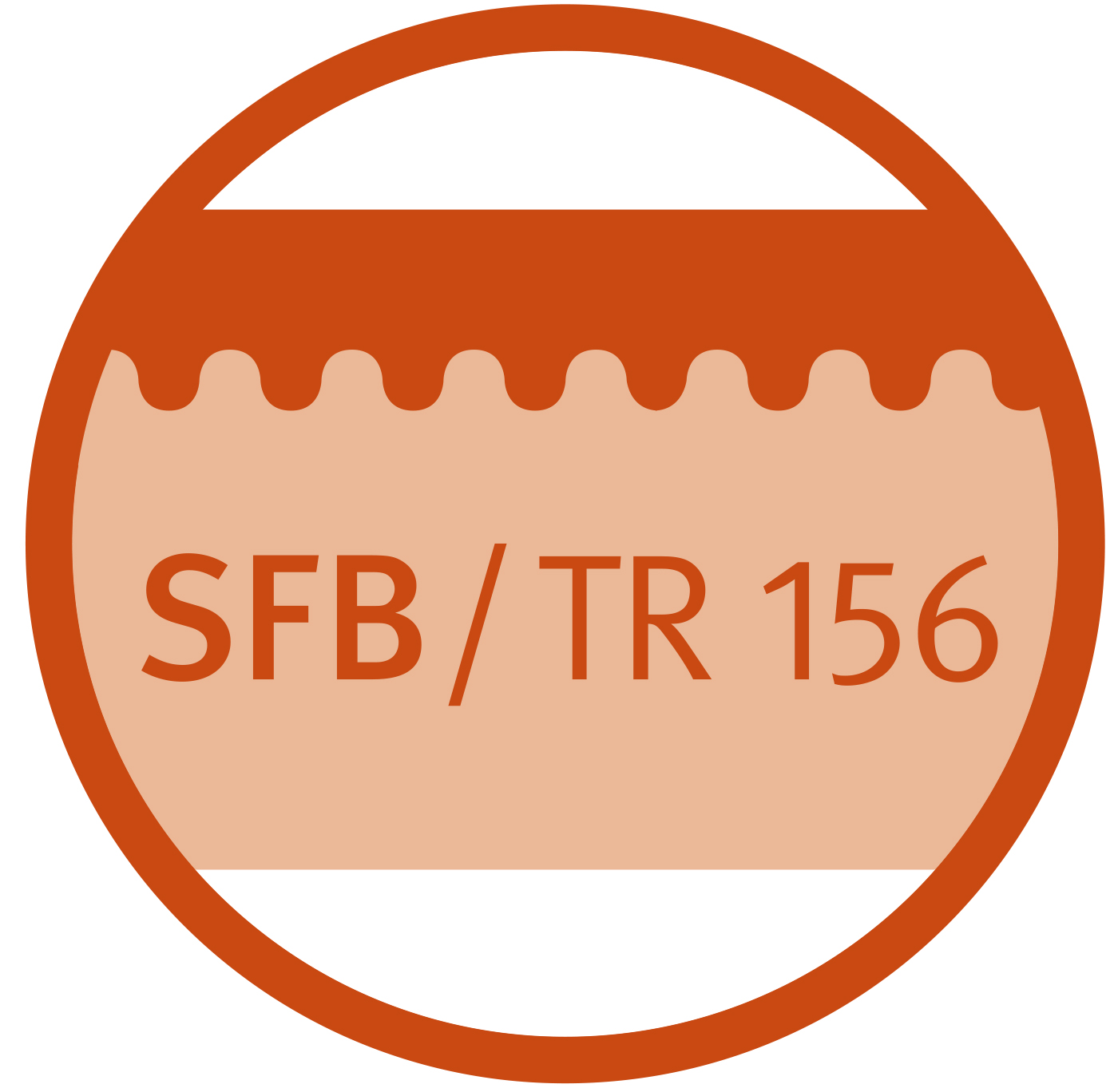 11th research retreatJanuary 14th and 15th, 2021PROGRAMThursday, 14.01.20218:25 am	Welcome	Enk8:30 – 9:54 h	Speed dating	All projects9:55 – 10:09 h	Coffee break10:10 – 11:53 h	Speed dating	All projects11:54 – 12:44 h	Lunch12:45 – 13:53 h	Speed dating	All projects14:30 – 15:30 h	Wrap up	AllFriday, 15.01.20218:30 h	Project A08	Kretschmer 8:56 h	Project B05	Weber9:21 h	Project B06	Röcken/Yazdi9:46 h	Coffee break		10:00 h	Project C03	Kneilling/Pichler10:26 h	Project C06	Sandhoff/Nelson10:51 h	Project KS01	Radsak11:30 h	Wrap up and good bye